Curriculum Vitae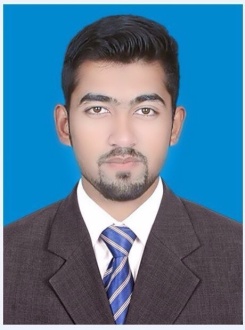 Syed Syed.372496@2freemail.com B-Tech Mechanical, DAE MechanicalProfessional SummeryMechanical Engineer with over 5 years diverse experience in Fire Protection and HVAC systems, manufacturing, and services industries. Excellent communicator to facilitate well-coordinated sustainable design outcomes that address inside building environments and the structure itself.Proficient in executing new and existing facility projects utilizing codes, standards development, specification research and planning, designing.Preparing submittal package, using AutoCAD, Excel, and MS Word.Area of Interest:To use my experience and skill as an experienced Fire alarm Engineer in giving quality customer service  to my clients and customers.As a Mechanical work, HVAC load calculation HVAC plant maintenances and installing of duct structure knowledge of chillers systems.Also interesting chiller HVAC plant maintenances, repairing pumps, VAV, VFD, AHU.Duct designing on AutoCAD.Professional Experiences: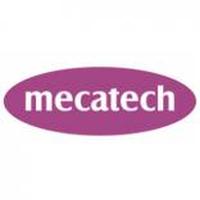 Organization:	Mecatech Pvt Ltd			. Designation:	HVAC Supervisor Tenure:	Oct. 2014- To DateResponsibilities/AccomplishmentAll Maintenances in Plant Room of HVAC ( Chiller, Pumps And Pressure Gauges)  Maintain temperature in different situation.And H.V.A.C Load Calculation and Duct Designing On AutoCAD.Studying drawings self and working as per drawings.Coordination with sub-contractors and project consultants.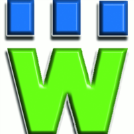 Organization:	3W Systems Pvt Ltd.			         . Designation:	Fire Alarm Firefighting Supervisor Tenure:	Aug. 2013 -- Sep. 2014Responsibilities/AccomplishmentResponsibilities in Field Fire detection system and labor technician and supervision.  With the help of specification, drawings and contract documents.Ability to understand/read AutoCAD drawings.Responsibilities in Office, Make drawings on AutoCAD Software.Review the drawings and reports.Responsible of all work on project.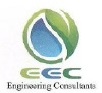 Organization:  	EEC Global Pvt. Ltd.			 Designation:	Fire Alarm Firefighting Technician Tenure:	Aug. 2012 -- Aug. 2013Responsibilities/AccomplishmentResponsibilities of firefighting system installation.Firefighting G.I pipes and conduit instantiation.Fire alarms and all the related devices installed as per drawings.Studying drawings self and working as per drawings. Qualifications:B-Tech (Mechanical)		Islamia University of  Bhawalpure.   2013-2015DAE 	  (Mechanical)		KPK Board of Technical Education  2010-2013Major Projects:FIRE Projects: Interloop (Pvt.) Ltd., , Pakistan Tabacco Company 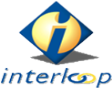 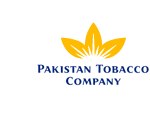 HVAC Projects: Ufone Tower (PTET)  , The Centaurus Mall ISB. ,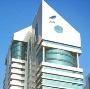 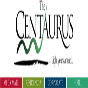 Grand Hayat Hotel ISB. 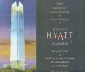 